ORDER FOR MEDICAL TREATMENTDear Doctor:  Kindly render first aid service as deemed necessary for proper care of the injury sustained by our employee listed below.  Our liability for subsequent treatment is governed by the provisions of the Workers’ Compensation Act.Notice to Surgeon:  Please complete and mail the attached report to the employer listed below after employee’s first treatment.PLEASE SEND BILLS TO THE ADDRESS ABOVE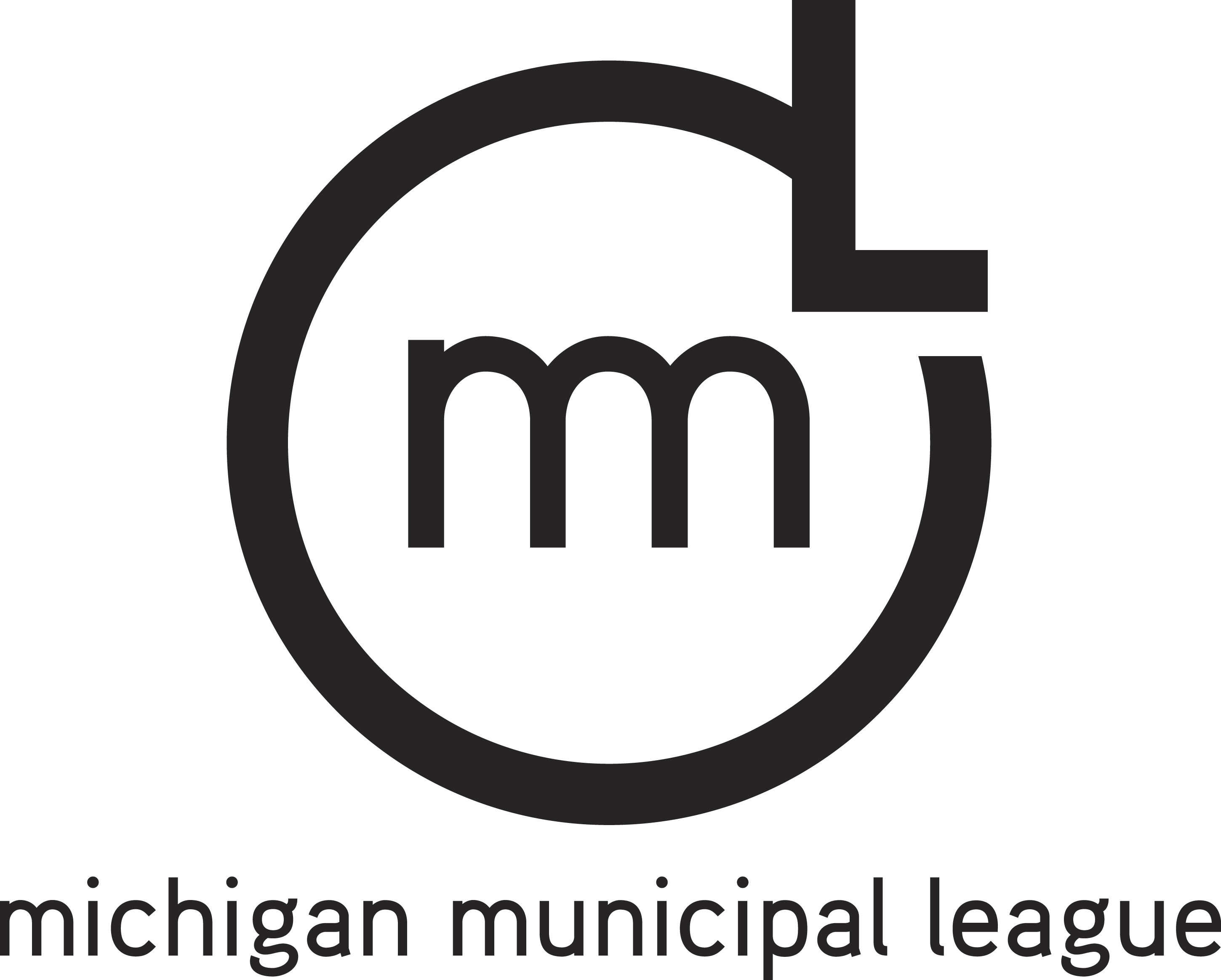  Municipal League Worker’s Compensation Fund3196 Kraft SE, Suite 206Grand Rapids, Michigan  49512-2065(616) 942-0311THIS SECTION TO BE COMPLETED BY EMPLOYERTHIS SECTION TO BE COMPLETED BY EMPLOYEREmployee:       Date of Injury:       Employer:       Employer Phone:       Employer Address:       Employer Address:       Employer Contact Authorizing Treatment:       Employer Contact Authorizing Treatment:       Nature of Injury:       Nature of Injury:       THIS SECTION TO BE COMPLETED BY DOCTOR ONLYTHIS SECTION TO BE COMPLETED BY DOCTOR ONLYTHIS SECTION TO BE COMPLETED BY DOCTOR ONLYEmployee:       Employee:       Date of Injury:       Describe Injury and Diagnosis:       Describe Injury and Diagnosis:       Describe Injury and Diagnosis:       Treatment:       Treatment:       Treatment:       Will further treatment be required:       YES        NOWill further treatment be required:       YES        NOWill further treatment be required:       YES        NOApproximate period of disability, or date employee can return to work:       Approximate period of disability, or date employee can return to work:       Approximate period of disability, or date employee can return to work:       Type or Print Name of Doctor:       Type or Print Name of Doctor:       Type or Print Name of Doctor:       Doctor’s Address:       Doctor’s Address:       Doctor’s Address:       Doctor’s Telephone:       Doctor’s Telephone:       Doctor’s Telephone:       Date:       Doctor’s Signature:       Doctor’s Signature:       When completed and signed, employee to return this form to employer.When completed and signed, employee to return this form to employer.When completed and signed, employee to return this form to employer.